Памятка населению мерах пожарной безопасности в осенне-зимний пожароопасный период 2019-2020г.г.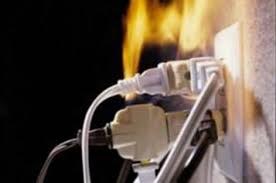 С наступлением холодов и увеличением продолжительности темного времени суток существенно возрастает нагрузка на электросеть, возрастают риски возникновения «бытовых» пожаров в многоквартирных жилых домах, в дачных строениях, в гаражах. Основными причинами пожаров, является аварийный режим работы электросети, неосторожное обращение людей с огнем, небрежность при курении, нарушение требований пожарной безопасности при проведении огневых работ, при эксплуатации бытовых электронагревательных приборов. В целях предотвращения пожаров, гибели и травмирования людей, уничтожения имущества, других негативных последствий от пожаров, необходимо знать и выполнять требования пожарной безопасности. Не оставляйте без присмотра включенные в электрическую сеть и находящиеся под напряжением электронагревательные приборы (обогреватели, утюги, электроплитки, электрочайники, фены и т.п.), электробытовые приборы (лампы, торшеры, телевизоры, компьютеры, планшеты, др.), в том числе находящиеся в режиме ожидания, за исключением электроприборов, оргтехники, которые могут и (или) должны находиться в круглосуточном режиме работы в соответствии с инструкцией завода – изготовителяНе оставляйте на длительное время без присмотра включенные в сеть для зарядки зарядные устройства (аккумуляторы и др.) в жилом помещении, в гараже, в автомобилеНе включайте одновременно в электросеть несколько электроприборов большой мощности, не перегружайте электросеть, чтобы избежать перегрева, замыкания и возгоранияНе применяйте самодельные (кустарные) электронагревательные приборы, не допускайте эксплуатации временной самодельной   электропроводки(электросетей)Не эксплуатируйте электропровода и кабели с видимыми нарушениями изоляции, замените оголённые, ветхие электрические провода (соединение электрических проводов должно быть выполнено путём пайки или опрессовки), замените неисправные, поврежденные розетки, выключателиНе эксплуатируйте электронагревательные приборы (утюги, электроплитки, чайники и др.), не имеющие устройства тепловой защиты (без несгораемых подставок из керамики, и т.п.), а также при отсутствии или неисправности терморегуляторов, предусмотренных конструкциейНе допускайте включение электронагревательных приборов, посредством электрических проводов, без соединительной вилкиНе обертывайте электролампы, светильники бумагой, тканью, другими горючими материалами, не эксплуатируйте светильники со снятыми колпаками (рассеивателями), предусмотренными конструкцией светильникаНе сушите белье, вещи, обувь на включенных в электрическую сеть электронагревательных приборахНе пользуйтесь неисправными газовыми приборами, не устанавливайте (не размещайте) мебель и другие горючие предметы и материалы на расстоянии менее 0,2 метра от бытовых газовых приборов по горизонтали и менее 0,7 метра по вертикали (при нависании указанных предметов и материалов над бытовыми газовыми приборами)Не оставляйте без присмотра включенные газовые плиты, другие газовые приборы, при их включении убедитесь в отсутствие утечки газа, после их использования убедитесь в полном перекрытии поступления газаНе разогревайте лаки, краски на газовой плите, не стирайте в бензине и не сушите вещи над открытым пламенем и вблизи от негоС осторожностью используйте зажженные спички, свечи, зажигалки, газовые горелки, другие источники огня с открытым пламенемНе курите в постели, вблизи легковоспламеняющихся предметов и вещейНе оставляйте без присмотра открытый огонь (зажженные свечи, керосиновые лампы, газовые плиты и др.), а также не затушенные спички, сигареты, не бросайте их на пол, в мусор, в мусоропроводХраните спички, зажигалки, другие источники огня в местах, не доступных малолетним детямНе оставляйте малолетних детей без присмотра, не позволяйте детям играть со спичками, зажигалками, иными источниками огня, разъясните причины пожаров в быту, действия при обнаружении пожара, запретите малолетним детям в ваше отсутствие самостоятельно пользоваться газовыми плитами, электронагревательными приборамиНе загромождайте жилые помещения, эвакуационные выходы и пути эвакуации (коридоры, балконы, лоджии, проходы к наружным пожарным лестницам, лестничные площадки, другие пути для возможной эвакуации) предметами мебели, детскими колясками, велосипедами, санками, лыжами, другими изделиями, горючими материалами -помните о том, что длительное хранение сгораемых материалов, отходов, мусора может стать причиной их возгорания, загромождение проходов мебелью, бытовой техникой, др.  предметами может стать причиной задержки прибытия спецслужб непосредственно к месту тушения пожара и причиной задержки эвакуации людей из зоны пожараПри парковке автомобилей не перекрывайте проезд специальной технике к дому, к подъезду, к пожарным гидрантам, не используйте для стоянки автомобилей Отдел надзорной деятельности и профилактической работы Всеволожского района УНД и ПР Главного управления МЧС России по Ленинградской области напоминает:при возникновении любой чрезвычайной ситуации или происшествия необходимо срочно звонить в службу спасения по телефонам    "01" или "101".Владельцам мобильных телефонов следует набрать номер "101", "112" или  8 (813-70) 40-829